Health BenefitsOatmeal contains soluble and insoluble fiber. Fiber helps you feel fuller longer, which can help control blood sugars and maintain weight.When eaten daily, oatmeal is great for your cardiovascular health, immune system and energy levels. It can help lower cholesterol and blood pressure!When eating oatmeal, try to eat old fashion or steel cut. These are less processed and are more nutritious.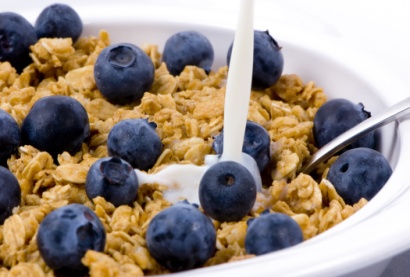 Old Fashioned Fruit Crumble
1 ½ t sugar	         1 ¼ c. fresh /frozen fruit4 tsp. flour 	         4 t brown sugar Pinch cinnamon     ¼ c. old-fashioned oats1 T  oil  	         1 ½ t  orange juice  3 T chopped almonds      Preheat oven 400°F.  Combine fruit, 1 ½ t flour and orange juice. Divide between two 6-oz ovenproof ramekins. Combine oats, almonds, brown sugar, 2 ½ t flour &  cinnamon. Drizzle with oil and stir. Sprinkle over fruit mixture. Place ramekins on baking sheet and bake until fruit bubbles and topping is golden, 20 to 25 minutes.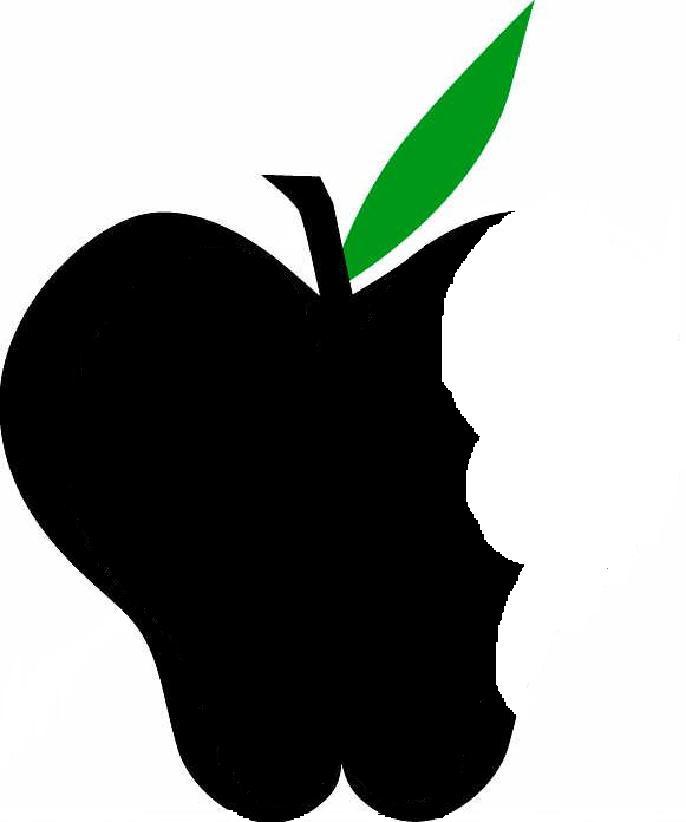 Health BenefitsOatmeal contains soluble and insoluble fiber. Fiber helps you feel fuller longer, which can help control blood sugars and maintain weight.When eaten daily, oatmeal is great for your cardiovascular health, immune system and energy levels. It can help lower cholesterol and blood pressure!When eating oatmeal, try to eat old fashion or steel cut. These are less processed and are more nutritious.Old Fashioned Fruit Crumble
1 ½ t sugar	         1 ¼ c. fresh /frozen fruit4 tsp. flour 	         4 t brown sugar Pinch cinnamon     ¼ c. old-fashioned oats1 T  oil  	         1 ½ t  orange juice  3 T chopped almonds      Preheat oven to 400°F.  Combine fruit,        1 ½ t flour and orange juice. Divide into two 6-oz ovenproof ramekins. Combine oats, almonds, brown sugar, 2 ½ t flour & cinnamon. Drizzle with oil and stir. Sprinkle over fruit mixture. Place ramekins on baking sheet and bake until fruit bubbles and topping is golden, 20 to 25 minutes.Health BenefitsOatmeal contains soluble and insoluble fiber. Fiber helps you feel fuller longer, which can help control blood sugars and maintain weight.When eaten daily, oatmeal is great for your cardiovascular health, immune system and energy levels. It can help lower cholesterol and blood pressure!When eating oatmeal, try to eat old fashion or steel cut. These are less processed and are more nutritious.Old Fashioned Fruit Crumble
1 ½ t sugar	         1 ¼ c. fresh /frozen fruit4 tsp. flour 	         4 t brown sugar Pinch cinnamon     ¼ c. old-fashioned oats1 T  oil  	         1 ½ t  orange juice  3 T chopped almonds      Preheat oven to 400°F.  Combine fruit,        1 ½ t flour and orange juice. Divide into two 6-oz ovenproof ramekins. Combine oats, almonds, brown sugar, 2 ½ t flour & cinnamon. Drizzle with oil and stir. Sprinkle over fruit mixture. Place ramekins on baking sheet and bake until fruit bubbles and topping is golden, 20 to 25 minutes.Interesting FactsIf you’re bored you can always visit Oatmeal, Texas. It’s about 56 miles northwest of Austin.The man on the Quaker Oatmeal containers name is Larry. The company named him and even gave him a make over in 2012.There are 5 different types of oatmeal: Whole oats, Steel Cut, Old Fashioned, Quick and Instant.OATMEAL N T R U G O Y S Z B P PO B L U E B E R R I E SM Y P Q B I A O N A P PA E H J R I W E N Y E SN N B R S N A U B C T PN O E I S P T D A U U EI H N U P B A N N F C AC S G L U T S L A I L CR A E T E J A M N B E HR W T S M W R Q A E E ES E I R R E B W A R T SR A S P B E R R I E S DApple		Pecans	BlueberriesCherries 	Fiber		RaspberriesHoney		Dates		Peanut Butter		Raisins 	CinnamonYogurt	Jam		SteelcutWalnuts	Pears		PeachesBanana 	Strawberries	PineappleBrown Sugar Interesting FactsIf you’re bored you can always visit Oatmeal, Texas. It’s about 56 miles northwest of Austin.The man on the Quaker Oatmeal containers name is Larry. The company named him and even gave him a make over in 2012.There are 5 different types of oatmeal: Whole oats, Steel Cut, Old Fashioned, Quick and Instant.OATMEAL N T R U G O Y S Z B P PO B L U E B E R R I E SM Y P Q B I A O N A P PA E H J R I W E N Y E SN N B R S N A U B C T PN O E I S P T D A U U EI H N U P B A N N F C AC S G L U T S L A I L CR A E T E J A M N B E HR W T S M W R Q A E E ES E I R R E B W A R T SR A S P B E R R I E S DApple		Pecans	BlueberriesCherries 	Fiber		RaspberriesHoney		Dates		Peanut Butter		Raisins 	CinnamonYogurt	Jam		SteelcutWalnuts	Pears		PeachesBanana 	Strawberries	PineappleBrown Sugar Interesting FactsIf you’re bored you can always visit Oatmeal, Texas. It’s about 56 miles northwest of Austin.The man on the Quaker Oatmeal containers name is Larry. The company named him and even gave him a make over in 2012.There are 5 different types of oatmeal: Whole oats, Steel Cut, Old Fashioned, Quick and Instant.OATMEAL N T R U G O Y S Z B P PO B L U E B E R R I E SM Y P Q B I A O N A P PA E H J R I W E N Y E SN N B R S N A U B C T PN O E I S P T D A U U EI H N U P B A N N F C AC S G L U T S L A I L CR A E T E J A M N B E HR W T S M W R Q A E E ES E I R R E B W A R T SR A S P B E R R I E S DApple		Pecans	BlueberriesCherries 	Fiber		RaspberriesHoney		Dates		Peanut Butter		Raisins 	CinnamonYogurt	Jam		SteelcutWalnuts	Pears		PeachesBanana 	Strawberries	PineappleBrown Sugar 